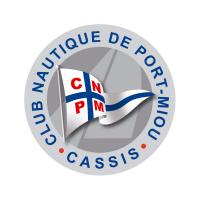 Chers amis,				Tout d’abord notez que le club a un nouveau site internet : 				www.cnport-miou.org		Bravo et merci à François Mellon qui l’a fait si rapidement.		La commission croisière/loisirs a commencé à travailler et nous testons trois propositions ; répondez-y et n’hésitez pas à soumettre d’autres idées.1ère proposition : mise en place d’une bourse d’équipage pour les sorties et la croisière. C’est-à-dire que vous faites savoir que vous cherchez un ou des équipiers ou que vous cherchez à embarquer pour naviguer. Par exemple Y. Chenin cherche des équipiers pour la Sardaigne au mois d’août. Nous utiliserons pour cela le site internet du club. 		Pour tester cette idée nous avons choisi la sortie annuelle du club aux Embiez les 27 et 28 octobre qui se fera en régate ou en mini croisière.2ème proposition : organisation de croisière en groupe. C’est-à-dire que plusieurs membres décident de préparer et partir ensemble avec leurs bateaux.		Pour tester cette idée nous avons choisi de faire une croisière vers les Baléares durant la deuxième quinzaine de juillet prochain.3ème proposition : mettre au point une activité de sorties bateau à la journée. Les membres du club intéressés organisent la publicité (site internet – office de tourisme – hôtels –etc…) et des sorties payantes sur leur bateau. C’est proche d’une activité commerciale, c’est rémunérateur, et il faudra que la notion d’initiation et de formation soient présentes pour rester dans l’esprit d’un club sportif.Voilà, nous vous invitons à  répondre avant le 27 mai en nous renvoyant le papillon ci-après, cela nous renforcera dans notre détermination à faire vivre le club au bénéfice du plus grand nombre.						Le président, François Dumon		Réponse au cnpm par courrierNom :--------					adresse mail :--------Proposition n°1 : bourse d’équipageJe m’inscrit pour figurer dans la bourse d’équipage -------Je peux embarquer des équipiers pour les Embiez les 27 et 28 octobre ------Je cherche un embarquement pour les Embiez les 27 et 28 octobre -----Commentaire :------------------Proposition n°2 : croisière en groupeJe suis intéressé par la croisière aux Baléares--------Commentaire :-------- Proposition n° 3 : activité de sorties à la journéeJe suis intéressé par ce projet :-----------Commentaire :---------